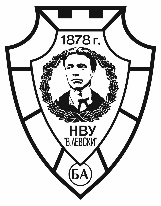 НАЦИОНАЛЕН ВОЕНЕН УНИВЕРСИТЕТ “ВАСИЛ ЛЕВСКИ”5000 гр. Велико Търново, бул. „България” №76телефон: (062)618 821; факс:(062)618 849; e-mail: nvu@nvu.bg     рег. №_______ /__.05.2022 г.	                    До началника на НВУ „Васил Левски“				   	     бригаден генерал Иван МаламовЗ  А  Я  В  Л  Е  Н  И  Еза сключване на трудов договор за допълнителен труд при същия работодателот ……………………………………………………………………………	Уважаеми господин бригаден генерал,	Заявявам желанието си, на основание Ваша заповед № РД-02-899/ 30.07.2021 г., да бъда назначена на работа по трудов договор за допълнителен труд по чл. 110 от КТ на длъжност Преподавател, Висше училище за изпълнение на дейност № 10 по проект BG05M2OP001-2.016-0005 „Модернизация на Югозападен университет „Неофит Рилски” -  гр. Благоевград, Национален военен университет "Васил Левски" – гр. Велико Търново и Софийски университет "Св. Климент Охридски" – гр. София, в професионални направления 5.3 Комуникационна и компютърна техника, 4.4 Науки за земята и 3.7 Администрация и управление“ по оперативна програма „Наука и образование за интелигентен растеж“ за срок до приключване на дейност № 10, съгласно Административен договор на проекта № BG05M2OP001-2.016-0005-С01 от 19.07.2021 г., но не по-късно от 31.12.2023 г.	Желая да преподавам в обучение по ………………………… Функционалните ми задължения по основното трудово правоотношение са различни от тези по проекта.___.05.2022 г.                                         С уважение: _______________________ гр. Велико Търново                                                     …………………………….